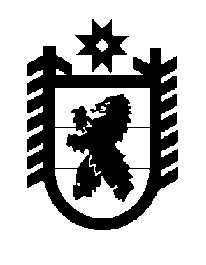 Российская Федерация Республика Карелия    ПРАВИТЕЛЬСТВО РЕСПУБЛИКИ КАРЕЛИЯПОСТАНОВЛЕНИЕот  9 июля 2013 года № 215-Пг. Петрозаводск О внесении изменений в постановление ПравительстваРеспублики Карелия от 17 июня 2013 года № 187-ППравительство Республики Карелия п о с т а н о в л я е т:Внести в постановление Правительства Республики Карелия от                    17 июня 2013 года № 187-П «Вопросы органов исполнительной власти Республики Карелия» (Карелия, 2013, 20 июня) следующие изменения:подпункт 1 пункта 2 дополнить словами «, функции в сфере дорожной деятельности от Министерства строительства Республики Карелия»;подпункт 1 пункта 3 дополнить словами «, за исключением функций в сфере дорожной деятельности».            Глава Республики  Карелия                                                            А.П. Худилайнен